Bemerkungen:Oben aufgeführte Off, Uof und AdFs treffen sich um 18:30 Uhr im Depot.OffizierssitzungOffizierssitzungOffizierssitzung17.10.202217.10.202217.10.2022Ausbildung 2022Ausbildung 2022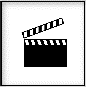 ThemaStoffprogramm / Übungen 2023Stoffprogramm / Übungen 2023Stoffprogramm / Übungen 2023Stoffprogramm / Übungen 2023Stoffprogramm / Übungen 2023Stoffprogramm / Übungen 2023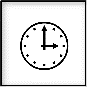 Ausbildungszeit120 min120 min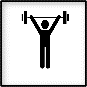 StufeStufe☐ Anlernstufe☐ Festigungsstufe☐ Anwendungsstufe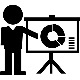 Lektionsinhaber/ VerantwortlicheS. Marquart / Th. JungingerS. Marquart / Th. JungingerS. Marquart / Th. JungingerS. Marquart / Th. JungingerS. Marquart / Th. JungingerS. Marquart / Th. Junginger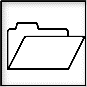 Lerninhalt SchwergewichtStoffprogramm 2023 / Übungen 2023, etc.Stoffprogramm 2023 / Übungen 2023, etc.Stoffprogramm 2023 / Übungen 2023, etc.Stoffprogramm 2023 / Übungen 2023, etc.Stoffprogramm 2023 / Übungen 2023, etc.Stoffprogramm 2023 / Übungen 2023, etc.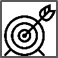 LernzielGrobplanung (Termine, Themen und Verantwortlichkeiten) von Stoffprogramm und Übungen erledigt und weitergegeben resp. informiertGrobplanung (Termine, Themen und Verantwortlichkeiten) von Stoffprogramm und Übungen erledigt und weitergegeben resp. informiertGrobplanung (Termine, Themen und Verantwortlichkeiten) von Stoffprogramm und Übungen erledigt und weitergegeben resp. informiertGrobplanung (Termine, Themen und Verantwortlichkeiten) von Stoffprogramm und Übungen erledigt und weitergegeben resp. informiertGrobplanung (Termine, Themen und Verantwortlichkeiten) von Stoffprogramm und Übungen erledigt und weitergegeben resp. informiertGrobplanung (Termine, Themen und Verantwortlichkeiten) von Stoffprogramm und Übungen erledigt und weitergegeben resp. informiert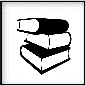 Unterlagen------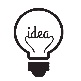 Ideen zum Ablauf------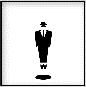 TeilnehmerAnzahlOffiziereOffiziereOffiziereOffiziereOffiziereOffiziere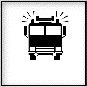 MaterialFahrzeuge------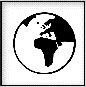 ArbeitsplatzDepotDepotDepotDepotDepotDepotWerInhalt / StoffZeitplanArbeitsplatzevtl. Mittel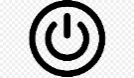 StartS. Marquart- Begrüssung- Einstieg- Lektionsziel5 minDepot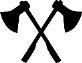 BearbeitungS. MarquartJahreskalender beschreibenÜbungen durchgehen, besprechen und verteilen.Termine bekannt geben60 minDepot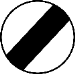 SchlussS. Marquart,Klärung der Unklarheiten, Frage, und Aufnahme von Verbesserungen5 minDepot